                                            Мещовское местное отделение КПРФ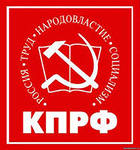                                                      ИНФОРМАЦИОННО-ПОЛИТИЧЕСКИЙ                                               БЮЛЛЕТЕНЬ  № 3 (47)                                                                                                июнь  2017 года                       МЕЩОВСКАЯ                     ПРАВДАПАРТИЙНЫЙ ФОРУМ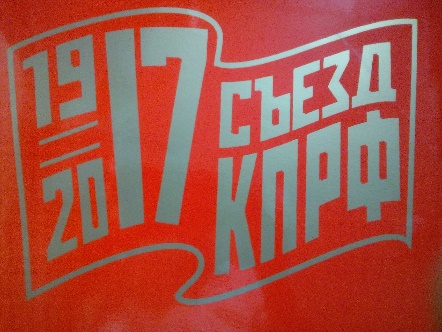        27 мая 2017 года в Москве состоялся XVII очередной отчетно-выборный Съезд Коммунистической партии Российской Федерации. В работе съезда приняла участие делегация Калужского регионального отделения КПРФ, в составе которой был и первый секретарь Мещовского райкома КПРФ Н. В. Иванов.      Среди гостей Съезда были ветераны партии и представители Ленинского комсомола, руководители компартий Украины и Белоруссии, чрезвычайные и полномочные послы Китая, Вьетнама, Кубы, КНДР и Лаоса.         В начале работы Съезда Председатель ЦК КПРФ Г.А.Зюганов вручил партийные и комсомольские билеты представителям молодежи, вступившим в ряды КПРФ и ЛКСМ РФ. Торжественная часть продолжилась вручением юбилейной медали в честь 100-летия Великого Октября и вручением Ленинских премий Центрального Комитета КПРФ, учрежденных в текущем году в честь 100-летия Великой Октябрьской социалистической революции.       Телеграмму делегатам и гостям направил Президент РФ В.В. Путин. Он пожелал успешной работы и особо отметил взвешенный подход партии при обсуждении ключевых вопросов развития России.      В повестке дня партийного форума – пять вопросов:1.  Политический отчет Центрального Комитета КПРФ XVII Съезду партии;2.  Отчет Центральной контрольно-ревизионной комиссии КПРФ XVII Съезду партии;3.  Об изменениях в Уставе КПРФ;4.  Выборы Центрального Комитета КПРФ;5.  Выборы Центральной Контрольно-ревизионной комиссии КПРФ.     Политический отчет Центрального Комитета был предварительно опубликован в партийных средствах массовой информации. В ходе работы Съезда его представил Председатель ЦК КПРФ Г.А. Зюганов.     С отчётом о работе Центральной контрольно-ревизионной комиссии выступил ее Председатель Н.Н. Иванов.     По вопросу о внесении изменений и дополнений в Устав партии выступил Секретарь ЦК КПРФ В.Г. Соловьев.       Решением делегатов работа Центрального Комитета КПРФ за отчетный период признана удовлетворительной. Ключевые решения партийного форума закреплены постановлением по Политическому отчёту. Съезд утвердил также отчёт Центральной контрольно-ревизионной комиссии. Делегаты обсудили и приняли изменения и дополнения в Устав Коммунистической партии Российской Федерации.Съезд принял резолюции, заявления и обращения.     Делегаты Съезда избрали Центральный комитет партии в составе 186 человек. Кандидатами в члены ЦК стали 125 коммунистов. Центральная контрольно-ревизионная комиссия сформирована в составе 38 членов. Членом ЦК КПРФ избран первый секретарь Калужского обкома КПРФ Н.И. Яшкин, кандидатом в члены КПРФ – секретарь Калужского горкома КПРФ М.В. Костина.XVII Съезд КПРФ завершил свою работу под звуки Интернационала.      После завершения работы XVII Съезда КПРФ вновь избранный состав Центрального Комитета партии собрался на свой первый Пленум, на котором были рассмотрены организационные вопросы.       Участники Пленума единогласно избрали Председателем ЦК КПРФ  Зюганова Геннадия Андреевича.       Члены Центрального комитета КПРФ присутствовали на первом организационном Пленуме Центральной Контрольно-ревизионной комиссии партии. Её председателем избран Николай Николаевич Иванов.                          Мещовское местное отделение КПРФЗАЯВЛЕНИЕ КАЛУЖСКОГО ОБКОМА КПРФ О ПЕРЕНОСЕ ПАМЯТНИКА ЛЕНИНА В.И.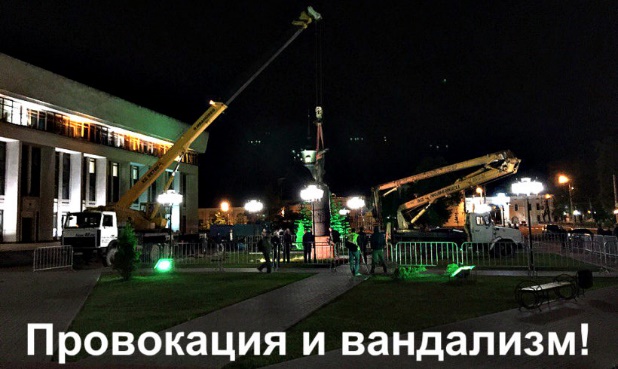       В ночь на 31 мая 2017 года, по указанию местных властей, памятник Владимиру Ильичу Ленину был перенесён с площади Старый торг в Ленинский сквер.      Все коммунисты Калужской области возмущены этим актом политического вандализма и выражают решительный протест против данной провокации, направленной не только против компартии, но и против всего советского народа, для которого образ Ленина всегда был идеалом государственного деятеля и мыслителя нашей эпохи.       Нам не понятны мотивы, которыми руководствовалась наша власть, действуя подобным образом, и возлагаем всю ответственность за возможные последствия проведённого ею варварского акта на теперешнее руководство области и областного центра.Бюро Калужского обкома КПРФ ТАК ПОСТУПАЮТ ТОЛЬКО ЖУЛИКИ И ВОРЫ!     Именно так высказался в социальной сети Алексей Петров, узнав, что памятник В.И. Ленину все-таки перенесли. Собственно, следующие комментарии говорят сами за себя:     Возможность высказаться народ получил только после самого факта переноса памятника. Вывод: почти никто не знал. Его перенесли втихаря, ночью. Так, что даже никто не успел опомниться, выразить протест или устроить митинг… Прячетесь, гражданин Горобцов, под покровом ночи? Боитесь? Не страшновато ли перед потомками?Вождю петлю накинули на шеюИ с постамента сняли втихаря.Как в горле кость «единороссам» Ленин,Как и его идеи Октября!А.ТрутневПресс-служба КРО КПРФВ ПАРТИЙНОЙ ОРГАНИЗАЦИИ      2 июня состоялось очередное собрание в Мещовском местном отделении КПРФ, обсудившее итоги  XVII съезда КПРФ. С информацией о работе прошедшего партийного форума и задачах районной партийной организации по выполнению решений съезда выступил участник съезда первый секретарь Мещовского райкома КПРФ Н. Иванов.      Коммунисты Мещовского района  с возмущением восприняли информацию о переносе памятника В.И. Ленину в г. Калуга.       На собрании ряду коммунистов были вручены памятные медали «100 лет Великой Октябрьской социалистической революции».                   Мещовское местное отделение КПРФВ РАЙОННОМ СОБРАНИИ      25 мая состоялось очередное заседание Районного Собрания, на котором был рассмотрен отчёт Главы Мещовского района А.А. Шилова. Депутаты большинством голосов признали работу с оценкой «хорошо».      Камнем преткновения стал вопрос о выделении денежных средств на реконструкцию дороги «Мещовск-Ломакино – Юрасово», который был поднят мной и на заседании депутатской комиссии, и на заседании Районного Собрания. Суть его состоит в том, что на реконструкцию  дороги от с. Мармыжи до несуществующей д. Юрасово протяжённостью около 3 км планируется выделить около 24 миллионов рублей. При этом дорога планируется только в щебёночном варианте. На такую сумму сделали проектно-сметную документацию. Денежные средства выделяются только потому, что там организовано КФХ Е.Ф. Ерёминым – тем, кому были выделены огромные деньги на строительство колхозного рынка у д. Баранцево. Только где этот рынок? – его нет и в помине: там есть кафе и стоянка для машин.  И вот новые вливания под этого человека. Случайно ли это?      А ведь у нас есть населённые пункты, например с. Беклемищево, где живут люди, отрезанные от районного центра из-за отсутствия дороги. Так почему власти работают не на  удовлетворение потребностей населения (это их прямая обязанность), а на обеспечение условий «нужному» бизнесу?      Считая, что денежные средства расходуются неэффективно, я направил депутатское обращение по данному вопросу в областную и районную прокуратуры. Остаётся ждать ответа.								           Н. Иванов, депутат Районного Собрания                НИКТО НЕ ЗАБЫТ, НИЧТО НЕ ЗАБЫТО      22 июня в России отмечается День памяти и скорби – день, когда в 1941 году без объявления войны началось вторжение немецко-фашистских войск на территорию СССР. Миллионы советских людей поднялись на защиту своей Родины. На фронтах сражались не только взрослые, но и дети. О некоторых из уроженцев Мещовского района написано в недавно вышедшей книге «Мужество не измеряется годами. Боевые и трудовые подвиги Калужской молодежи в годы Вов 1941-1945 гг.». Сведения взяты в Центральном архиве  Министерства обороны  Российской Федерации.Баутин Сергей Григорьевич      Родился в 1929 году в д. Воронцово Мещовского района.     Разведчик пешей разведки 1311-го стрелкового полка 173-й армейской стрелковой дивизии, рядовой. С 1944 года воспитанник Красной армии. Ранен 8 июля 1944 года.      «В боях за Советскую Родину тов. Баутин как доброволец-разведчик показал себя смелым и храбрым воином. Баутин не раз ходил с группой разведчиков, он всегда подползал к немецким окопам вплотную, заходил в тыл и давал ценные сведения.     20 июля 1944 года в разведке тов. Баутин переодевшись в гражданскую одежду, пробрался на шоссе и, установив, что там движение 4 танков и до батальона пехоты, возвратился в полк. 21 июля 1944 года тов. Баутин действовал с группой разведчиков и уничтожил двух немецких солдат. Тов. Баутин – смелый и храбрый разведчик, он всегда ходит с разведчиками на любые задачи, в этих боях ранен».      Награжден орденом Красной Звезды (приказ по частям 173-й стрелковой Оршанской Краснозна-менной дивизии 31-й армии № 046/н от 23 августа 1944 года).Жаурин Александр Титович       Родился в 1931 году в д. Глинное Мещовского района. В августе 1942 года добровольцем ушел в Красную Армию. Красноармеец-воспитанник, стрелок. В письме товарища к родным указано, что погиб 27 июля 1944 года на фронте во время бомбежки.Корочков Николай Дмитриевич       Родился в 1932 году в д. Юрасово Мещовского района. С 1942 года в Красной Армии, красноармеец. Официально считается пропавшим без вести в декабре 1943 года. Мать – Корочкова Василиса Андреевна, проживала в д. Юрасово.Сысоев Виктор Андреевич        Родился в 1924 году в д. Ломтево Мещовского уезда. В Красной армии с февраля 1942 года, призван Мещовским райвоенкоматом Смоленской области. Ефрейтор (красноармеец), стрелок 2-й стрелковой роты 1109-го стрелкового полка 330-й стрелковой дивизии 10-й армии.    «Будучи связным при батальоне под огнем противника, своевременно доставлял донесения и приказанмя. В бою 14 августа 1943 года за д. Большуха Смоленской области уничтожил 9 немцев, 19 августа 1943 года под хутором Безымянный уничтожил 14 немцев». Приказом по 330-й стрелковой дивизии № 060/н от 4 ноября 1943 года награжден медалью «За отвагу».       Из наградного листа на представление к званию Героя Советского Союза (посмертно): «Тов. Сысоев в боях за д. Прилеповка Могилёвской области с 28 по 29 октября 1943 года проявил отвагу, мужество и решительность. При форсировании р. Проня 1-м стрелковым батальоном тов. Сысоев первым бросился вброд через реку, за ним двинулся весь 1-й стрелковый батальон и успешно перешёл реку. За селение д. Прилеповка Сысоев первым бросился в атаку, уничтожил при этом 13 немецких солдат и офицеров из своего автомата. Для восстановления своего положения немцы предприняли 9 контратак, во время которых Сысоев уничтожил до 17 немецких солдат и офицеров. Немецкие солдаты и офицеры бросались в атаку на командный пункт 1-го стрелкового батальона. Сысоев первым выскочил на командный пункт батальона, отражая контратаку противника, одновременно спасая жизнь командира батальона, на которого целился из автомата немецкий офицер, в это время Сысоев встал и защитил своей грудью командира батальона: немецкий офицер дал очередь из автомата, от которой тов. Сысоев геройски погиб – спас жизнь командира батальона».     Но Указом Президиума Верховного Совета СССР от 3 июня 1944 года награждён орденом Ленина (посмертно).        Убит 29(30) октября 1943 года. Похоронен в 300 м юго-западнее д. Быново Чауского района Могилёвской области Белоруссии, перезахоронен в братскую могилу на воинское кладбище д. Быново. Сестра проживала в д. Ломтево Мещовског района.       Его имя внесено в том № 3 Книги Памяти Калужской области.                                         Н. Иванов,  первый секретарь                                          Мещовского райкома КПРФНОВАЯ ЭКОНОМИЧЕСКАЯ ПОЛИТИКА       После окончания гражданской войны страна оказалась в тяжелейшем положении, столкнулась с глубоким экономическим и политическим кризисом. В результате почти семи лет войны Россия потеряла более четверти своих национальных богатств. Особенно крупный урон понесла промышленность. Объем её валовой продукции уменьшился в 7 раз. Запасы сырья и материалов к 1920 году были в основном исчерпаны. По сравнению с 1913 годом валовое производство крупной промышленности сократилось почти на 13%, а мелкой более чем на 44%.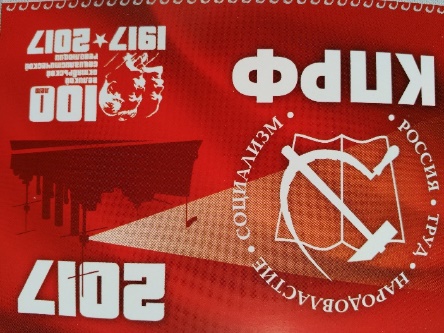       Ухудшилось положение в сельском хозяйстве. Сократились посевные площади, урожайность, валовые сборы зерновых, производство продуктов животноводства. Сельское хозяйство все более приобрело потребительский характер, его товарность упала в 2,5 раза. Произошло резкое падения жизненного уровня и труда рабочих.      15 марта 1921 года X съездом РКП(б) была принята Новая экономическая политика (НЭП), сменив политику «военного коммунизма», проводившуюся в ходе Гражданской войны. Новая экономическая политика имела целью восстановление народного хозяйства и последующий переход к социализму. Главное содержание НЭП — замена продразвёрстки продналогом в деревне, использование рынка и различных форм собственности, привлечение иностранного капитала в форме концессий, проведение денежной реформы (1922-1924), в результате которой рубль стал конвертируемой валютой.     С точки зрения В. И. Ленина сущность нэповского маневра заключалась в подведении экономического фундамента под «союз рабочего класса и трудящегося крестьянства». В.И. Ленин  подчёркивал, что  НЭП являлся обходным, опосредованным путем к социализму.        Постановление X съезда РКП(б) о замене разверстки продналогом, положившее начало новой экономической политике, законодательно было оформлено декретом ВЦИК в марте 1921 года. Размер налога снизился почти в два раза по сравнению с продразверсткой, причем основная его тяжесть падала на зажиточных сельских крестьян. Уже к 1922 году обозначился заметный рост сельского хозяйства. Страна была накормлена. В 1925 г. посевная площадь достигла довоенного уровня. Поголовье скота превысило довоенный уровень. 13 млн. крестьянских хозяйств являлись членами сельскохозяйственной кооперации. В стране было около 22 тыс. колхозов. Осуществление грандиозной индустриализации требовало коренной перестройки аграрного сектора.      В октябре 1928 года началось осуществление первого пятилетнего плана развития народного хозяйства, руководство страны взяло курс на форсированную индустриализацию и коллективизацию. Хотя официально НЭП никто не отменял, к тому времени он был уже фактически свернут.    В политическом отчёте 17-му съезду КПРФ Председатель ЦК КПРФ Г.А. Зюганов отметил:       «Существует миф о том, что введением новой экономической политики Ленин расписался в необходимости возвращения к капиталистическому рынку. Только вот перестройка обернулась демонтажом социализма и разрушением страны, а за годы нэпа советское государство резко укрепилось. За первые пять лет НЭПа объём сельхозпроизводства вырос вдвое, промышленного — втрое. Национальный доход рос на 18 процентов в год. Вот что такое новая экономическая политика Ленина. Она даёт яркий пример антикризисной программы, способной вывести страну из экономического коллапса. И программа КПРФ перекликается с ленинскими подходами».       Несомненным успехом НЭПа было восстановление разрушенной экономики, причём, если учесть, что после революции Россия лишилась высококвалифицированных кадров, то успех новой власти становится «победой над разрухой».       Ленин ушёл из жизни в 1924 году, но его экономическая политика продолжала работать. Была заложена основа для ошеломительного прорыва сталинской индустриализации. Один из крупнейших немецких писателей ХХ века Лион Фейхтвангер, посетив СССР, написал: «С каждым днем всё лучше и лучше… Сознание того, что государство не отрывает у большинства потребительские блага в пользу незначительного меньшинства, а, наоборот, действенно помогает самыми разумными методами всему обществу, это сознание, подкрепленное двадцатилетним опытом, вошло в плоть и кровь всего населения и породило такое доверие к руководству, какого мне нигде до сих пор не приходилось наблюдать».       Ленинская экономическая политика — это и колоссальные успехи сталинской индустриализации, и полная ликвидация безработицы в СССР к началу 1930-х годов. Великая Победа над фашизмом — тоже результат политики Ленина. Как и советский прорыв в космос. Как и высочайший уровень образования и социальных гарантий, о которых теперь можно только мечтать.       Недаром один из выдающихся интеллектуалов своего времени, писатель и гуманист Ромен Роллан писал о Ленине: «Его воля так глубоко взбороздила хаотический океан дряблого человечества, что ещё долго след не исчезнет в волнах, и отныне корабль, наперекор бурям, устремляется на всех парусах вперед, к Новому миру». Заказчик: Мещовское местное отделение КРО  КПРФ.Редакционная коллегия:  Беликов В.А., Иванов Н.В., Кочутов И.И.Адрес: Калужская обл., г. Мещовск, пр. Революции, д. 30.Тираж 500 экз. Оплачено за счет средств   граждан.Отпечатано в РИА «Калужский Печатный Двор»г. Калуга, ул. Московская, 247, тел. +7(4842)750-736